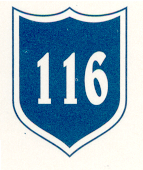 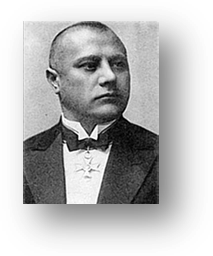 Łódź, dnia 30.07.2019 r.Znak sprawy:  2/SP116/2019Do wszystkich zainteresowanychDotyczy: przetargu nieograniczonego na MULTIMEDIALNE PRACOWNIE – NOWOCZESNA  INNOWACYJNA SZKOŁA  - SZKOŁA PODSTAWOWA NR 116 W ŁODZI        Szkoła Podstawowa  nr 116 w Łodzi, działając w trybie art. 92 ustawy z dn. 29.01.2004 r. Prawo zamówień publicznych (tekst jednolity Dz. U. z 2018 r, poz. 1986 ze zm.) uprzejmie zawiadamia, iż w postępowaniu o udzielenie zamówienia publicznego w trybie przetargu nieograniczonego na  MULTIMEDIALNE PRACOWNIE – NOWOCZESNA  INNOWACYJNA SZKOŁA  - SZKOŁA PODSTAWOWA NR 116 W ŁODZI ogółem wpłynęły 3 oferty przetargowe.W oparciu o wskazane w specyfikacji wzory dokonano oceny punktowej oferty niepodlegającej odrzuceniu. Kierowano się kryterium ceny i  terminu gwarancji.Uprzejmie informuję, że w wyniku postępowania wybrano ofertę firmy:	Nr ofertyNazwa FirmyCena max 60 pkt.Termin gwarancji
 max 40 pkt.Razem
punktacjaUzasadnienie wyboru1.Zakład Budowlany                   Mirosław Lewandowski                               ul. Rudna 20,                             95-070 Aleksandrów Łódzki37,4840,0077,48-2.Zakład Remontowo Budowlany Marek Piaseczny                        91-336 Łódź, ul. Rumuńska  18A60,0020,0080,00Oferta otrzymała najwyższą liczbę punktów za cenę i  termin gwarancji, spełnia wymagania określone w SIWZ3.ABID R. Majcher                      90-562 Łódź, ul. Łąkowa 1124,4640,0064,46-